MAJOR PRODUCTION AUDITION LETTER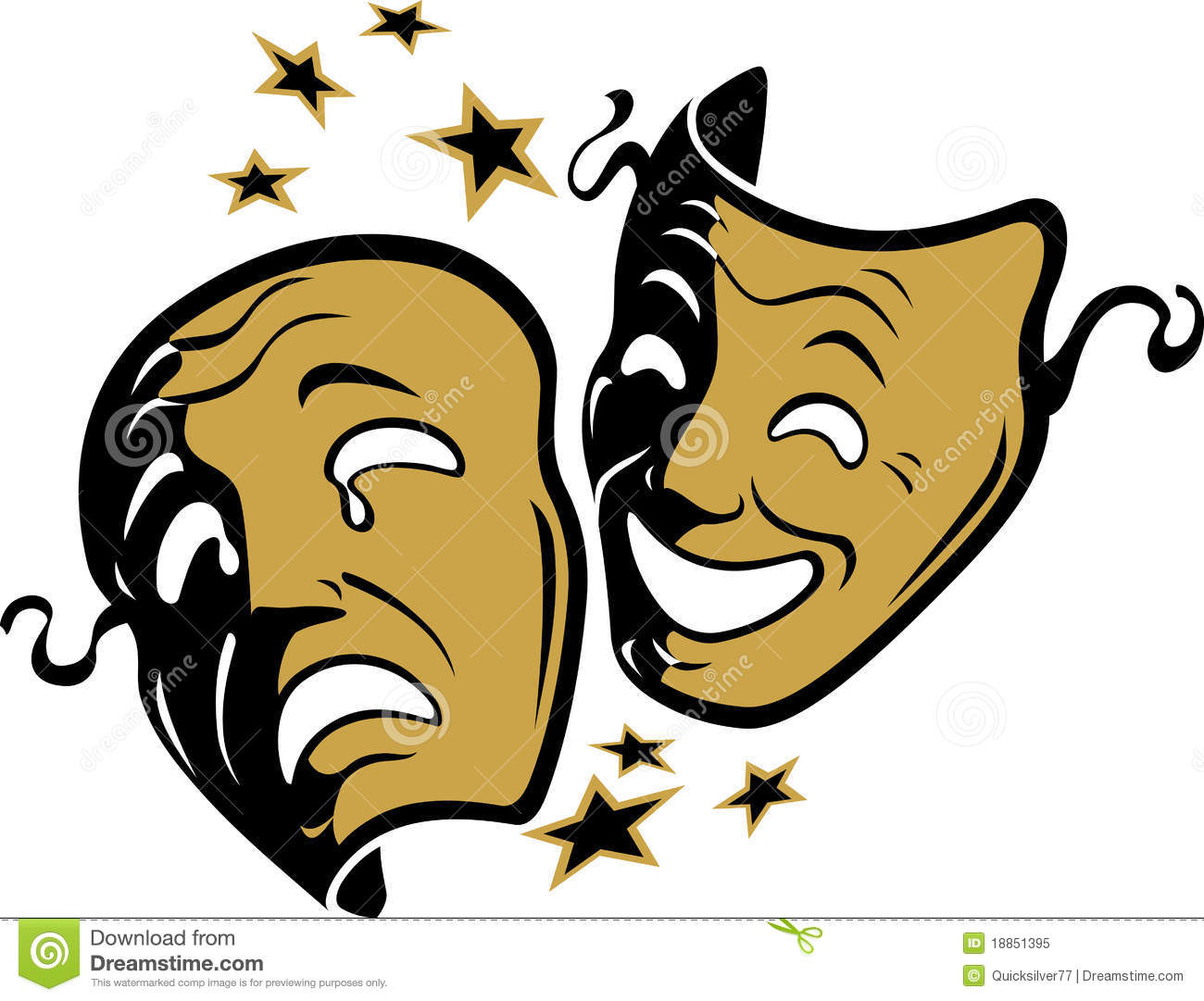 Dear parents/studentsThank you for your interest in auditioning for the Major Production for 2016. Before you embark on this journey, you need to understand the level of commitment that is required of you (both actors AND parents).The auditions will take place after school on Monday 30th Nov & Tuesday 1st Dec. (Dancer auditions will take place early in the first term of 2016).Should your audition be successful and you are selected as part of the cast of “Aladdin”, the following are important compulsory rehearsal dates:8th-10th January – the first rehearsal workshop. 5th-7th March  – ‘halfway there’ rehearsal weekend19th-21st March – costume parade, final stretch rehearsal weekend23th +24th March – technical rehearsals28th March – final run-through29th March – dress rehearsal/ charity performance 30th, 31st March + 1st April – performances  If you cannot attend these compulsory rehearsals, please see me (Mrs Miles) to see if you can be accommodated. In addition to these compulsory rehearsals, there will also be a compulsory evening rehearsal ONCE PER WEEK – every Tuesday evening from 16:00 until 20:00. It may not be this long every time, but if you commit to the play, you need to ensure that your Tuesday nights are open for rehearsals (it’s only for a couple of weeks!) If I find that the entire cast prefers a different day in the week, I will gladly consider changing this.Please be aware that auditioning for this Major Production is agreeing to the above, as well as agreeing to learn your lines, music, and movements timeously and to the best of your ability, and sourcing any costumes and props that are not supplied by the Drama department. Before you can audition, you need to please sign yourself and have a parent sign below to say that you have read and understood the expectations of you.Thank you for your enthusiasm and cooperation! Dramatically yours, ________________________Mrs C. Miles______________________________			______________________________Student signature					Parent signature